Comune di Siligo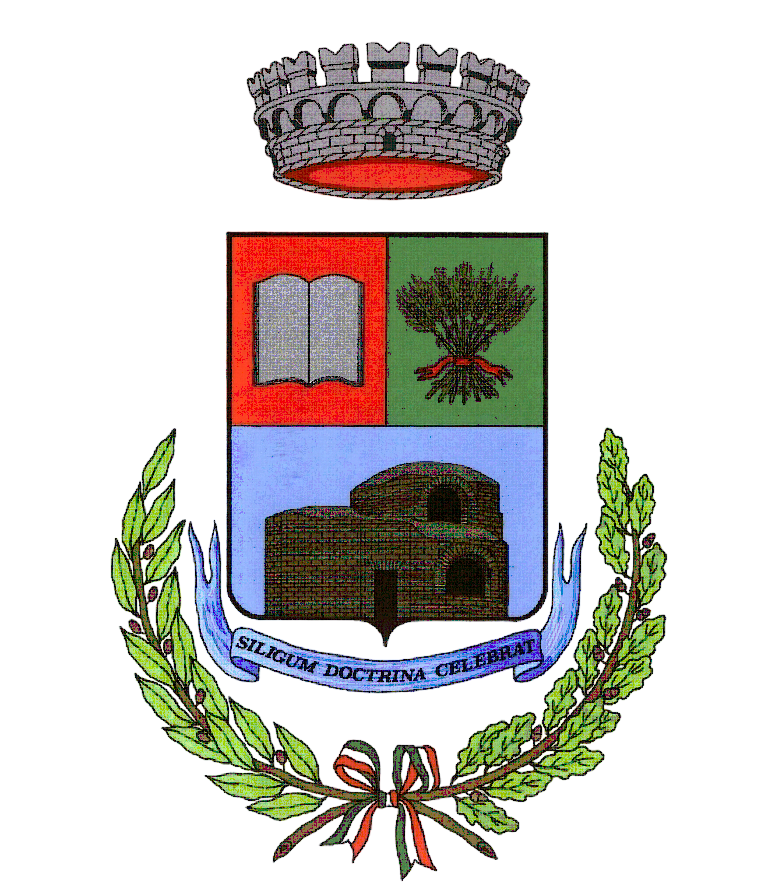 Provincia di SassariAL SIGNOR SINDACO OGGETTO: RICHIESTA DI CONCESSIONE PER LA OCCUPAZIONE PERMANENTE DI SPAZI ED AREE PUBBLICHEIl/La sottoscritto/a ........................................................................................................................................... nato/a a .................................................................................................................. il ......................................... residente in ............................................................ via ........................................................... n. ....................... codice fiscale ............................................................... Partita IVA..................................................................... in relazione alle norme vigenti, presa visione della vigente tariffa e del regolamento comunale sul canone per l'occupazione di spazi ed aree pubblicheC H I E D Ela concessione per occupare: lo spazio ed area pubblica	 lo spazio soprastante il suolo lo spazio sottostante il suolo	 .................................................................sito in questo Comune, località .......................................................................................................................... ............................................................................................................................................................................ avente le seguenti dimensioni ............................................................................................................................L'occupazione ha carattere permanente con inizio dal giorno ..................................................................;La richiesta viene fatta allo scopo di .................................................................................................................. ............................................................................................................................................................................SI ALLEGANO:Quietanza n. ...................... rilasciata in data ................................... dall'Economo comunale attestante il versamento della somma di € .............................................................. a titolo di rimborso spese per istruttoria e sopraluoghi;....................................................................................................................................................................... ....................................................................................................................................................................................................................................., lì ...................................Il/La Richiedente....................................................PARERE DEGLI UFFICI COMUNALIPARERE DEGLI UFFICI COMUNALICOMMISSIONE EDILIZIAPOLIZIA MUNICIPALE........................................................................................................................................................................................................................................................................................................................................................................................Il ResponsabileData ..................................               ..................................................................................................................................UFFICIO TECNICO............................................................................................................................................................................................Il ResponsabileData ..................................               ....................................Il ResponsabileData ..................................               ....................................